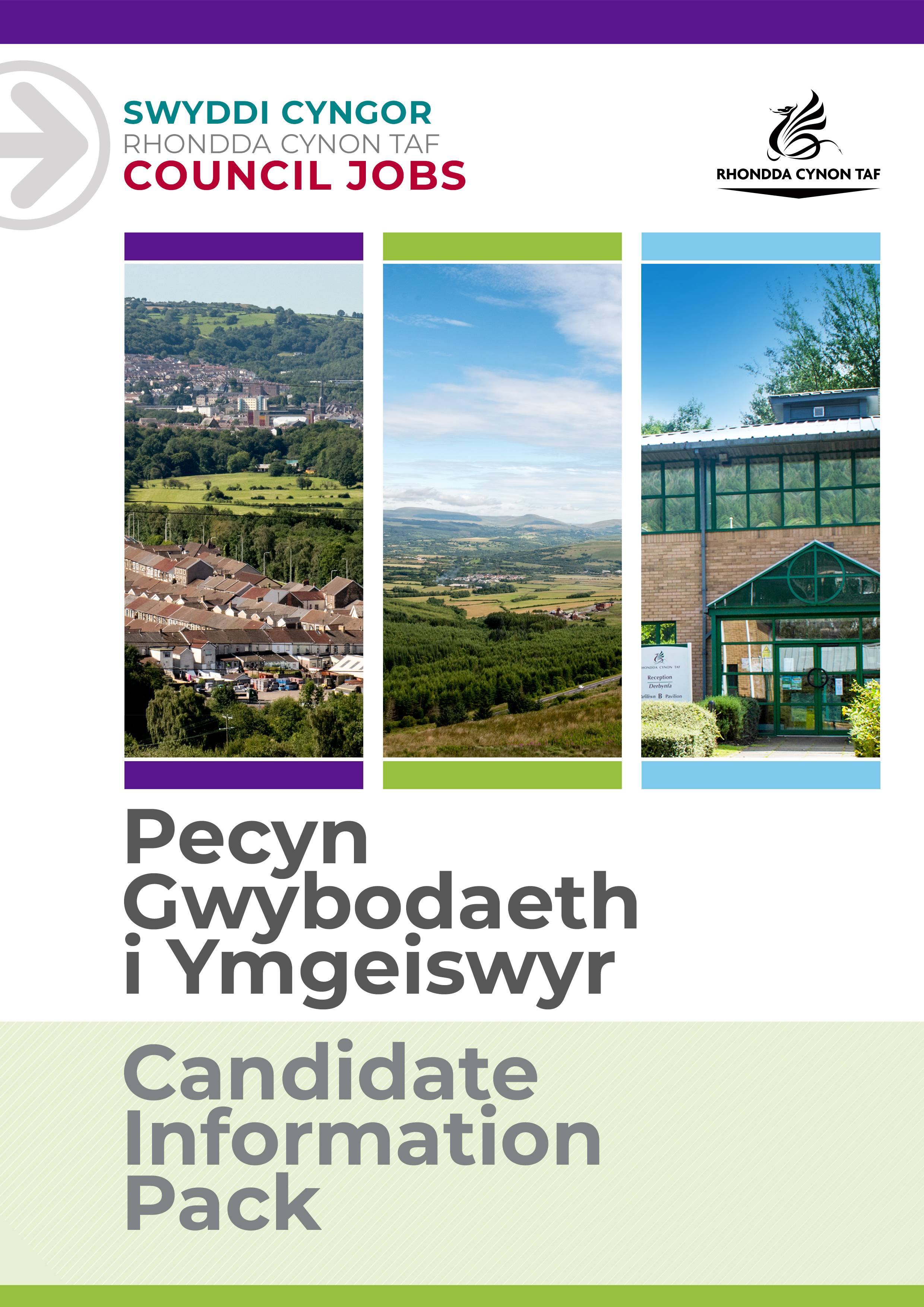 DISGRIFIAD SWYDDA chithau'n Ymarferydd Gofal Plant Preswyl, byddwch chi'n rhan o garfan ofalgar sy'n darparu cartref diogel a chefnogol i hyd at dri o blant a phobl ifainc. Mae gwaith y cartrefi'n cael ei arwain gan Reolwr Cofrestredig ac uwch aelodau staff profiadol. Bydd ymgeiswyr llwyddiannus yn ymroi i wella bywydau plant sydd ag anghenion cymhleth a rhai sydd wedi profi trawma yn ystod eu plentyndod. Bydd disgwyl i chi fod yn greadigol ac ymgysylltu'n weithredol wrth weithio'n uniongyrchol â hyd at dri o blant a phobl ifainc a darparu cymorth a chefnogaeth iddyn nhw. Byddwch chi'n cael eich cefnogi ac yn derbyn hyfforddiant i weithio mewn amgylchedd therapiwtig gan fanteisio ar y Model Adfer Trawma.Bydd llawer o'ch gwaith chi'n cynnwys cefnogi unigolion i weithio trwy eu profiadau unigol gan weithio tuag at wella a meithrin gwytnwch i gyflawni nodau personol.Cyfeirnod y Swydd: Dyddiad y Disgrifiad Swydd: Awst 2022Fersiwn:MANYLEB PERSONMae'r fanyleb yma'n nodi gwybodaeth a/neu gymwysterau, profiad yn y gorffennol, a chymwyseddau personol, a fyddai'n ddelfrydol ar gyfer y swydd benodol yma.Mae'r adrannau Gwybodaeth/Cymwysterau a Phrofiad yn disgrifio'r gallu technegol sy'n angenrheidiol er mwyn gwneud y swydd yma'n llwyddiannus.Mae'r adran Cymwyseddau yn disgrifio'r mathau o sgiliau (heb fod yn dechnegol), y galluoedd, a'r nodweddion personol, a fyddai gyda'r person sy'n ddelfrydol ar gyfer y swydd benodol yma. Mae'r cymwyseddau yn disgrifio sut byddai'r person hwnnw, yn ddelfrydol, yn gweithio gyda phobl eraill a sut y byddai'n ymgymryd â'i gyfrifoldebau.Mae'r adran Amodau Arbennig a Gofynion Proffesiynol yn disgrifio unrhyw briodoleddau eraill sy'n briodol i'r amgylchiadau penodol a fo'n ymwneud â'r swydd yma.CyfadranGWASANAETHAU CYMUNED A GWASANAETHAU I BLANT UwchadranGWASANAETHAU I BLANTAdranGWASANAETHAU LLETY A CHYMORTH I DEULUOEDDCarfan/Is-adranYn atebol i'r RHEOLWR COFRESTREDIGSwyddi sy'n atebol i'r swydd ymaDIMGwiriad y Gwasanaeth Datgelu a GwaharddOES, MANWL - RHAID ADNEWYDDU BOB 3 BLYNEDDPam gweithio i Gyngor Rhondda Cynon Taf?Pam gweithio i Gyngor Rhondda Cynon Taf?Cyngor Rhondda Cynon Taf yw un o'r Awdurdodau Lleol mwyaf yng Nghymru a dyma ein gweledigaeth: "I Rondda Cynon Taf fod y lle gorau yng Nghymru i fyw, gweithio a chwarae ynddo, lle mae pobl a busnesau yn annibynnol, yn iach ac yn llewyrchus.”Os ydych chi'n gweithio i ni, bydd popeth a wnewch yn ymwneud â gwneud gwahaniaeth er gwell i'n cymuned a'r sector cyhoeddus.Bydd ein rhaglenni sefydlu, hyfforddi a datblygu rhagorol yn eich helpu chi i dyfu yn eich rôl. Cewch chi eich herio a'ch cefnogi, a'r cyfle i ddysgu sgiliau newydd a throsglwyddadwy wrth i chi chwarae eich rhan yn helpu eraill.Bydd ein lwfans gwyliau blynyddol hael yn rhoi 25 diwrnod o wyliau i chi (pro rata, yn cynyddu i 30 ar ôl gwneud 5 mlynedd o wasanaeth), yn ogystal ag 8 diwrnod o wyliau cyhoeddus. Mae gyda ni gynllun pensiwn ardderchog gyda chyfraniadau cyflogwr a bydd ein buddion cymorth ariannol yn helpu i roi ymdeimlad o sicrwydd a lles i chi ar gyfer y dyfodol. Mae lles ein staff yn bwysig i ni ac mae ein polisïau sy’n ystyriol o deuluoedd ac sy’n gynhwysol yn caniatáu hyblygrwydd pan fo angen hynny. Rydyn ni'n cynnig cymorth a chyngor gan gynnwys gwasanaeth cwnsela, gwyliadwriaeth iechyd, gwasanaeth nyrsio a ffisiotherapi. Mae gyda ni nifer o rwydweithiau staff gan gynnwys Rhwydwaith y Cynghreiriaid, Rhwydwaith Anabledd a Chynhalwyr, 'Perthyn' sef ein rhwydwaith LHDTQ+ a Spotlight ar gyfer staff Du, Asiaidd ac sydd o leiafrif ethnig. Yn ogystal â hynny, bydd modd i chi gael ystod eang o fuddion staff gan gynnwys Aelodaeth 'Hamdden am Oes' am bris gostyngol, 'Cerdyn Vectis' i gael gostyngiadau ar gannoedd o gynhyrchion a gwasanaethau, cynllun Beicio i'r Gwaith a chynllun prynu technoleg.  Edrychwch ar ein tudalennau gyrfaoedd i gael rhagor o wybodaeth am weithio i ni.Diben y swydd:Diben y swydd:Sicrhau bod gwasanaeth medrus ac arbenigol yn cael ei ddarparu ar gyfer plant/pobl ifainc a'u teuluoedd sy'n cael trafferthion, drwy ddarparu lleoliadau wedi'u cynllunio a lleoliadau ar yr un diwrnod ar gyfer plant/pobl ifainc. Bydd y rôl yma'n ymwneud â darparu gofal a chymorth sy'n ystyrlon o drawma naill ai ar sail gofal seibiant, gofal wedi'i gynllunio neu ofal ar yr un diwrnod. Bydd deiliaid y swydd yn gweithio'n uniongyrchol â phlant, eu teuluoedd/cynhalwyr a phobl broffesiynol eraill i sicrhau eu bod nhw'n cyflawni eu nodau personol. Byddwch chi'n gweithio mewn modd arloesol sy'n ystyrlon o drawma i sicrhau deilliannau cadarnhaol i blant a phobl ifainc sy'n agored i niwed. Byddwch chi hefyd yn darparu ymyriadau ystyrlon i blant/pobl ifainc fel sydd wedi'i nodi yn eu cynlluniau unigol.Byddwch chi’n cefnogi plant/pobl ifainc i ddychwelyd gartref at eu rhieni, aelodau teulu neu gynhalwyr pan bo hynny'n ddymunol.Darparu ymyriadau ar sail tystiolaeth i bawb sy'n ymwneud â chynllun plentyn/ person ifanc drwy waith uniongyrchol ac arfer sy'n ystyried trawma.Diogelu a hyrwyddo lles plant a phobl ifainc sydd mewn argyfwng.Cymryd rhan mewn gweithio ac ymgysylltu mewn partneriaeth yn effeithiol, a chydweithio ag ystod o weithwyr proffesiynol a sefydliadau.Gweithio mewn partneriaeth â phlant/pobl ifainc, rhieni/cynhalwyr a phobl berthnasol eraill er mwyn deall ac asesu anghenion, a llunio cynlluniau personol ar y cyd.Cwblhau adroddiadau ysgrifenedig yn ôl yr angen yn unol â pholisïau ac arferion Gwasanaethau i Blant, ac yn unol â gofynion Deddf Rheoleiddio ac Arolygu Gofal Cymdeithasol (Cymru) 2016.Sicrhau bod pobl yn gwrando ar farn plant/pobl ifainc yn rhan o'u gofal o ddydd i ddydd.Yr hyn y byddwch chi'n ei gyflawni:Yr hyn y byddwch chi'n ei gyflawni:CYFRIFOLDEBAU PENODOL1.Gweithio gydag eraill yn y garfan i gynllunio a darparu rhaglenni gofal unigol o ganlyniad i drawma i blant/pobl ifainc a'u teuluoedd/cynhalwyr. 2. Bydd yr Ymarferydd Gofal Plant Preswyl yn hyblyg yn ei ddull o ddarparu ymyriadau. O'r herwydd bydd yn gweithio yn hyblyg, gan gynnwys siffitau'r bore/dydd, prynhawniau, penwythnosau a gwyliau statudol. Bydd angen cysgu yn y lleoliad i gyflawni rhai dyletswyddau hefyd.3. Gweithredu'n Weithiwr Allweddol pwrpasol i blant/pobl ifainc  unigol.4. Darparu ymyriadau sy'n cefnogi cryfderau plant / pobl ifainc. 5. Darparu strwythur a threfn i fywyd bob dydd, trwy weithgareddau ac ymyriadau wedi'u cynllunio. 6. Chwarae rhan weithredol mewn amrywiaeth o weithgareddau ac ymyriadau wedi'u cynllunio.7. Cyfrannu at strwythur a threfn y dydd trwy gynnal tasgau arferol, fel paratoi prydau bwyd, golchi dillad, glanhau, siopa a chefnogi plant/pobl ifainc i gyfrannu at hyn.8. Mynd â phlant/pobl ifainc ar weithgareddau sydd wedi'u cynllunio er mwyn creu perthnasoedd ac ymddiriedaeth gadarnhaol, a hynny ar y cyd ag aelodau eraill y garfan.9. Meithrin perthynas broffesiynol â'r plant/pobl ifainc a'u teuluoedd a defnyddio'r berthynas yna i ddiogelu plant ac annog deilliannau cadarnhaol.10. Gweithio'n uniongyrchol â phlant/pobl ifainc a'u rhieni/cynhalwyr, naill ai ar wahân neu'n rhan o deulu. 11. Hyrwyddo lles plant a phobl ifainc drwy geisio magu eu diddordeb mewn addysg, y gymuned a ffordd iach o fyw.12. Bod yn effro i arwyddion o bryder neu gam-drin, a sicrhau bod y plant/pobl ifainc yn cael eu monitro a'u diogelu.13. Rhoi gwybod am unrhyw bryderon o ran ymarfer i'r rheolwr perthnasol yn ddi-oed.14. Deall a pharchu hawliau plant a phobl ifainc.15. Cynnal cofnodion gan ddefnyddio'r system TGCh angenrheidiol.16. Ymgymryd â gwaith cofnodi yn unol â gweithdrefnau'r Uwchadran.17. Rhoi gwybod i gydweithwyr am ddatblygiadau perthnasol a throsglwyddo rhwng sifftiau.18. Rhannu gwybodaeth am blant ag asiantaethau eraill er mwyn diogelu a hyrwyddo eu lles, yn unol â gofynion y Ddeddf Diogelu Data.19. Nodi a chofnodi risg a chyfrannu at reoli'r rhain.20. Cadw mewn cysylltiad agos â'r Gweithwyr Cymdeithasol sy'n gyfrifol am achosion i sicrhau bod y cynllun yn symud yn ei flaen a darparu tystiolaeth ysgrifenedig o'r gwaith sydd wedi'i gynnal a'r cynnydd yn ei gylch.21. Cysylltu ag asiantaethau a gweithwyr proffesiynol eraill, er mwyn sicrhau bod anghenion yn cael eu nodi a'u diwallu. 22. Diwallu anghenion corfforol plant/pobl ifainc lle bo angen, a lle bo'n rhan o'r cynllun personol.23. Rhoi meddyginiaeth yn unol â'r cynllun personol. 24. Ymdrin â chwynion gan ddefnyddwyr gwasanaeth yn brydlon ac mewn modd sensitif, a hynny o fewn fframwaith Gweithdrefn Gwyno'r Cyngor.25. Mynychu cynadleddau ac adolygiadau achos, cyfarfodydd cynnydd a chyfarfodydd eraill pan fo angen, a chyfrannu atyn nhw.26. Hyrwyddo lles plant/pobl ifainc a phan fo'n briodol eirioli drostyn nhw. 27. Bod yn aelod o'r garfan, rhoi cymorth i gydweithwyr a derbyn cymorth yn ôl yr angen.28. Gweithio â chydweithwyr ar achosion sy'n dod i'r amlwg.29. Mynychu cyfarfodydd carfan a chymryd rhan ynddyn nhw, yn ôl y gofyn.30. Cymryd rhan mewn gweithgareddau ymarferol yn y cartref a'i gyffiniau i sicrhau ei fod yn ddiogel ac yn cael ei gynnal a'i gadw, e.e. drwy ei lanhau.31. Cludo plant / pobl ifanc i apwyntiadau, cyfarfodydd ac ati yn unol â Dyletswyddau Rhieni. 32. Bod yn atebol am arian wedi'i ddyrannu at ddibenion penodol.33. Cymryd rhan mewn goruchwyliaeth reolaidd yn unol â Deddf Rheoleiddio ac Arolygu Gofal Cymdeithasol (Cymru) 2016. 34. Cymryd rhan mewn rhaglenni hyfforddi a datblygu staff y mae'r Rheolwr Llinell yn eu hystyried yn briodol.35. Darparu gwasanaeth sydd ddim yn gwahaniaethu ar sail hil, rhyw, oed, statws priodasol, cyfeiriadedd rhywiol, anabledd, crefydd neu genedligrwydd.36. Glynu at safonau Iechyd a Diogelwch sy'n cydymffurfio â gofynion statudol a pholisïau'r Gyfadran.37. Cydymffurfio â deddfwriaeth, rheoliadau, polisïau, gweithdrefnau a safonau arferion da.38. Gweithio yn unol â'r Cod Ymddygiad Proffesiynol.Cyflawni unrhyw ddyletswyddau a chyfrifoldebau rhesymol eraill sy'n gymesur â'r swydd ar gais Cyfarwyddwr y Gwasanaeth neu yng ngoleuni cyfle cytûn i ddatblygu'n broffesiynol. Cydymffurfio â pholisïau a gweithdrefnau Iechyd a Diogelwch y Cyngor ac ymgymryd ag unrhyw ddyletswyddau iechyd a diogelwch perthnasol yn unol â threfniadau lleol.Rhoi cymorth i'r Cyngor chwarae ei ran i fynd i’r afael â Newid yn yr Hinsawdd ac i gyrraedd ei dargedau Lleihau Carbon ar draws yr holl wasanaethau y mae’n eu darparu a hefyd o ran y nwyddau a’r gwasanaethau hynny y mae'n eu prynu neu eu comisiynu gan sefydliadau eraill.Mae gan bob aelod o staff ran werthfawr a hanfodol i'w chwarae i gadw pobl yn ddiogel. Mae cyfrifoldeb ar unrhyw berson sydd â phryderon ynghylch diogelwch plentyn neu oedolyn sy'n agored i niwed, NEU ymddygiad cydweithiwr tuag at blentyn neu oedolyn sy'n agored i niwed, i roi gwybod am hyn ar unwaith. Dylid gwneud hyn trwy Reolwr Llinell yr unigolyn, yr Arweinydd Diogelu Dynodedig neu gysylltu â Hwb Diogelu Amlasiantaeth Cwm Taf.BYDD CYNNWYS Y DDOGFEN YMA YN CAEL EI ADOLYGU O BRYD I'W GILYDD GAN YMGYNGHORI Â DEILIAD Y SWYDD. MAE'N BOSIBL BYDD Y DISGRIFIAD SWYDD YN NEWID YN SGIL HYNNY.Gwybodaeth/Cymwysterau:Gwybodaeth/Cymwysterau:HanfodolDymunolYmrwymiad cadarn i ddatblygiad proffesiynol parhaus.Cymraeg Lefel 1 - Bydd disgwyl i bob gweithiwr gymryd rhan mewn gwersi Cymraegi gyrraedd y lefel yma. Edrychwch ar y Canllaw Sgiliau Iaith Gymraeg  ar-leinwww.rctcbc.gov.uk/SgiliauCymraegYmrwymiad i ymgymryd â FfCCh Lefel 3 mewn Iechyd a Gofal Cymdeithasol (Plant a Phobl Ifainc) a'i gyflawni ymhen dwy flynedd o gofrestru gyda Gofal Cymdeithasol Cymru.Dealltwriaeth o Anghenion Diogelu Plant a Phobl Ifainc.Sgiliau Cymraeg Lefel 2 i Lefel 5I gael gwybodaeth am y lefelau, mynnwch olwg ar ein canllawiau Lefelau Sgiliau Cymraeg, sydd i'w gweld yn adran y Gwasanaethau Cymraeg ar wefan Cyngor RhCT. FfCCh/NVQ Lefel 3 mewn Iechyd a Gofal Cymdeithasol (Plant a Phobl Ifainc).Profiad o weithio gyda Phlant a Phobl Ifainc mewn argyfwng.Profiad:Profiad:HanfodolDymunolTystiolaeth o ofalu am blant neu bobl ifainc yn uniongyrcholTystiolaeth o ymrwymiad i weithio gyda phlant/pobl ifainc sy'n wynebu argyfwngSgiliau Cymraeg Sgiliau Cymraeg HanfodolDymunolCymraeg Lefel 1         
Bydd raid i bob gweithiwr gymryd rhan mewn sesiwn cyflwyniad i'r Gymraeg i gyrraedd y lefel yma.
Cymraeg Lefel 2        
Cymraeg Lefel 3        
Cymraeg Lefel 3-5.     
Cymraeg Lefel 4        
Cymraeg Lefel 5        
I gael manylion ynglŷn â'r lefelau, edrychwch ar y Canllaw Sgiliau Iaith Gymraeg ar-lein: www.rctcbc.gov.uk/SgiliauCymraegI gael manylion ynglŷn â'r lefelau, edrychwch ar y Canllaw Sgiliau Iaith Gymraeg ar-lein: www.rctcbc.gov.uk/SgiliauCymraegY sgiliau byddwch chi'n eu defnyddio yn y gweithle:Fframwaith Cymwyseddau Fframwaith Cymwyseddau Gofal yn y Gymuned a Chymdeithasol Meysydd CymhwyseddYmddygiadau a gwerthoedd cymhwyseddGofalu am les defnyddwyr gwasanaethGwrando ar farn defnyddwyr y gwasanaeth a chynnwys y sawl sy'n gysylltiedig â nhw i bennu'r ffordd orau o symud ymlaen.Cynorthwyo a galluogi defnyddwyr y gwasanaeth i wneud penderfyniadau.Sicrhau CanlyniadauCymryd cyfrifoldeb.Yn hyblyg, yn gallu newid tasg/rôl/blaenoriaethau er mwyn dygymod â gorchmynion, newidiadau neu wybodaeth newyddArddangos medr proffesiynol ac yn cyflwyno canlyniadau o ansawdd uchel yn gyson.Gweithio gyda PhartneriaidGweithio i oresgyn anghydfod er lles gorau defnyddwyr y gwasanaeth.Nodi gwerth ac arbenigedd eraill o fewn yr amgylchedd ehangachRhoi gwybodaeth gyfredol i bartneriaid ynglŷn â'r hyn sy'n digwydd gyda defnyddwyr y gwasanaethGweithio gydag aelodau o garfanCydnabod bod gan bob aelod o'r garfan sgiliau a phrofiadau gwahanol a defnyddiol y mae modd manteisio arnyn nhw.Adeiladu cydberthnasau parhaol, cadarnhaol a chefnogol yn seiliedig ar ymddiriedaeth.Cyfrannu at ysbryd tîm o rannu cyfrifoldebau.Ennyn ffydd defnyddwyr y gwasanaethGweithio o fewn ffiniau proffesiynol clir wrth arddangos dealltwriaeth glir o'r problemau sydd gan ddefnyddwyr y gwasanaeth.Paratoi pecynnau gofal sy'n wirioneddol yn diwallu anghenion dynodedig a chynorthwyo i'w rhoi ar waith cymaint ag sy'n bosiblCanolbwyntio ar yr unigolyn ac ymateb yn empathetig i les emosiynol a seicolegol yr unigolynHybu Datblygiad ProffesiynolCydnabod bod lle o hyd am hunanwelliantCymryd rhan mewn gwaith adolygu a goruchwylio rheolaidd er mwyn nodi targedau a mannau i'w datblygu.Cyfathrebu'n effeithiolGwrando o ddifrif ar farn pobl eraill ac ystyried yr hyn maen nhw'n ei ddweud mewn ffordd agored.Cyfleu negeseuon anodd mewn ffordd sensitif.Cyfathrebu'n glir ac yn gryno.Cydymffurfio â gofynion iechyd a diogelwchRhoi mesurau ar waith sy’n lleihau risgiau i bobl eraillBod yn effro i'r holl weithdrefnau perthnasol o ran Iechyd a Diogelwch.Amodau Arbennig a Gofynion Proffesiynol  Amodau Arbennig a Gofynion Proffesiynol  Cyfrifoldeb personol deiliaid y swydd bydd cofrestru â Gofal Cymdeithasol Cymru o'u penodi (neu ar ôl iddyn nhw gwblhau Fframwaith Sefydlu Gofal Cymdeithasol) a sicrhau eu bod nhw wedi cofrestru'n barhaus ar Ran 2 y gofrestr wedi hynny.Bod yn hyblyg ac ymateb i flaenoriaethau sy'n newid.Gofyniad i deithio'n annibynnol ledled Cyngor Bwrdeistref Sirol Rhondda Cynon Taf a'r tu allan i'r sir yn ôl yr angen.